Итоги регионального  этапа Всероссийской олимпиады профессионального мастерства обучающихся ПОО УГС 49.00.00 Физическая культура и спорт.В течение двух дней 19-20 марта 2019 года на базе БПОУ УР «Удмуртский социально-педагогический колледж» проходил региональный этап Всероссийской олимпиады профессионального мастерства обучающихся профессиональных образовательных организаций по УГС 49.00.00 Физическая культура и спорт. При выполнении комплексных профессиональных заданий 6 (шесть) участников Олимпиады из трех ПОО УР продемонстрировали уровень теоретической подготовки и степень овладения общими и профессиональными компетенциями. Победителями и призерами регионального этапа Всероссийской Олимпиады по УГС 49.00.00 Физическая культура и спорт стали:- Загребина Елена (I место), студентка БПОУ УР «Удмуртский республиканский социально-педагогический колледж»;- Шемякин Илья (II место),  студент БПОУ УР «Удмуртский республиканский социально-педагогический колледж»;- Осипов Влад (III место), студент БПОУ УР «Можгинский педагогический колледж имени Т.К. Борисова».Впереди заключительный этап Всероссийской олимпиады, который состоится в 17-18 мая 2019 года в г. Ярославле. Желаем Загребиной Елене победы на уровне России!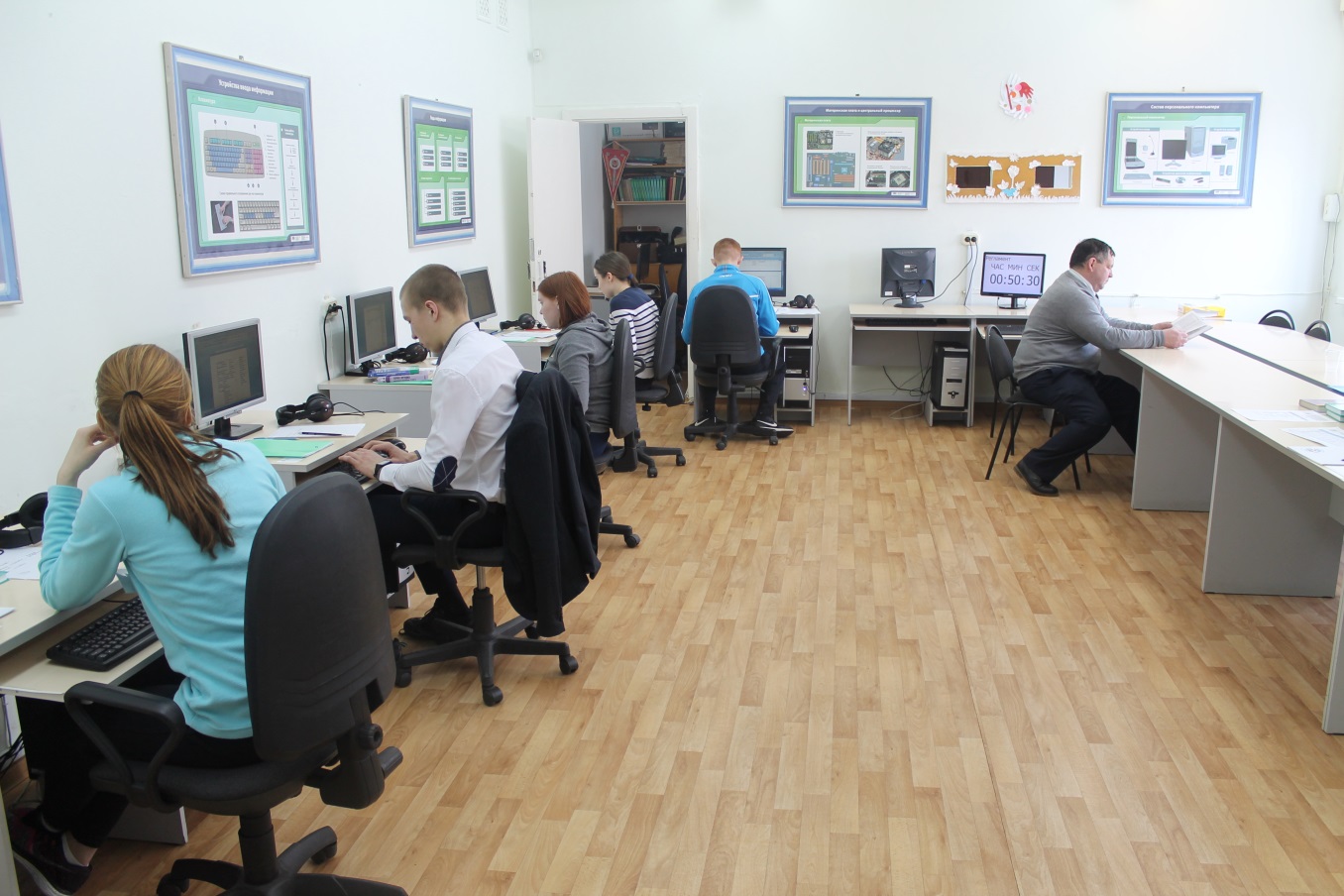 